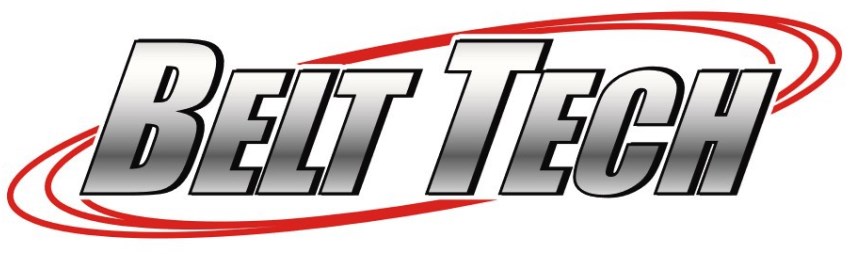 JOB POSTINGPosition Title:  Crew Laborer  Location:   Washington, IN  Respond To:  HR Director Closing Date:  When filled        Position Summary: Crew Laborer-Perform crewperson duties as assigned by crew boss. Crewperson duties include but are not limited to belt maintenance in the field or shop, specialty services labor and miscellaneous shop duties when working in or around the Belt Tech shop. Crew laborers must be able to lift 50 pounds over their head on a daily basis. Crew laborers work an average of 50 hours per week. Total hours per week vary, and could be more or less. Pay is hourly. Crew laborers report to the Crew boss assigned to the job and the respective service managers. (Surface, Underground or Specialty)   	  	            Essential Duties and Responsibilities: Maintain conveyor components Diagnose carious issues pertaining to conveyor systems Must be available on weekends for call outs or scheduled jobs Must be able to work in adverse weather conditions Be able to obtain MSHA 500-23 Be able to pass pre-employment drug screen and all random screenings             QualificationsMust be at least 18 years of age Must have a good driving record Physically able to lift 50lbs a day Legally able to work in the United States 